Name:___________________________________________			   Unit 3 Cell and Transport  – Test ReflectionUsing your test answer sheet, shade in the box below that corresponds to each answer you got RIGHT. Then complete the target with how close you were in mastering the concept and write a sentence about where you are in your understanding.
		Objective: Cell Organelles
Learning Target: I can describe the function for the following organelles: Nucleus, Ribosome, Mitochondria, 
Lysosome, Golgi body, Cell membrane, Cell wall, Cytoplasm, Vacuoles, Chloroplast. 

Self Reflection: Cell Organelles  Did you hit the target? Why or why not?									Right On	11-10 Correct
														Close		9-7 Correct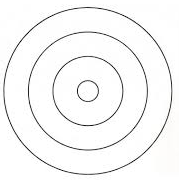 														Way Off	6 or Less Correct
Objective: Cell Comparisons 
Learning Target: I can distinguish between prokaryotic and eukaryotic cells. Learning Target: I can distinguish between plant and animal cells. Learning Target: I can explain the cell theory  
Self Reflection : Cell Comparisons 
Did you hit the target? Why or why not?									Right On	6 Correct
														Close		 4-5 Correct
														Way Off	3 or less CorrectObjective: Cell Membrane Structure and Function  
Learning Target: I can define and identify parts and properties of the cell membrane (including proteins). 

Self Reflection : Cell Membrane Structure and Function  Did you hit the target? Why or why not?									Right On	13-15 Correct
														Close		10-12 Correct
														Way Off	9 or less CorrectObjective: Cellular Transport (including diffusion/osmosis) 
Learning Target: I can define and describe examples of diffusion and osmosis.Learning Target: I can describe the difference between active and passive transport. Learning Target: I can identify and describe what will happen to cells in hypertonic, hypotonic and isotonic environments. 

Self Reflection : Cellular Transport Did you hit the target? Why or why not?									Right On	16-18 Correct
														Close		12-15 Correct
														Way Off	11 or less Correct2441424344454647484950203233363740156813151617181923272829302347910111214212225263134353839